CENSUS KEY POINTS EXERCISE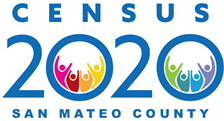 What are the top 3 things to share when talking to someone who does not know about Census 2020?1.2.3.What are the top 3 things to share when talking to someone who is familiar with Census 2020?1.2.3.